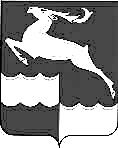 АДМИНИСТРАЦИЯ КЕЖЕМСКОГО РАЙОНАКРАСНОЯРСКОГО КРАЯПОСТАНОВЛЕНИЕ14.03.2023                                           № 213-п		                           г КодинскОб утверждении муниципальной программы «Укрепление общественного здоровья в муниципальном образовании Кежемский район» (в редакции постановления Администрации Кежемского района от 23.10.2023 № 850-п, от 27.03.2024 №220-п)В соответствии с Федеральным законом  от   06.10.2003г. № 131-ФЗ «Об общих принципах организации местного самоуправления в Российской Федерации», Федеральным законом "Об основах охраны здоровья граждан в Российской Федерации" от 21.11.2011 №323-ФЗ, Распоряжением Правительства Красноярского края от 18.06.2020 № 414-р «Об утверждении региональной программы Красноярского края "Укрепление общественного здоровья", постановлением Администрации Кежемского района от 11.09.2013 № 1059-п «Об утверждении Порядка принятия решений о разработке муниципальных программ Кежемского района, их формировании и реализации», постановлением Администрации Кежемского района от 12.09.2013 № 1065-п «Об утверждении Перечня муниципальных программ Кежемского района»,руководствуясь ст.ст. 17, 20, 32 Устава Кежемского района ПОСТАНОВЛЯЮ:  1. Утвердить муниципальную программу «Укрепление общественного здоровья в муниципальном образовании Кежемский район» согласно приложению к настоящему постановлению.2. Контроль за исполнением настоящего постановления возложить на заместителя Главы Кежемского района по социальным вопросам Р.Н. Мартыненко.3. Постановление вступает в силу со дня, следующего за днем его официального опубликования в газете «Кежемский Вестник». Глава района					                                 П.Ф. БезматерныхПриложениек постановлению Администрации района    от 14 03.2023 № 213-п МУНИЦИПАЛЬНАЯ ПРОГРАММА«УКРЕПЛЕНИЕ ОБЩЕСТВЕННОГО ЗДОРОВЬЯ В МУНИЦИПАЛЬНОМ ОБРАЗОВАНИИ КЕЖЕМСКИЙ РАЙОН»1. ПАСПОРТ ПРОГРАММЫII. ХАРАКТЕРИСТИКАКежемский район расположен на востоке центральной части Красноярского края. Сопредельные территории: север: Эвенкийский район, восток и юг: Иркутская область, запад: Богучанский район.Кежемский район основан в 1927 году и является административно-территориальным образованием, входящим в состав Красноярского края Российской Федерации. Районным центром является г. Кодинск, расположенный в 735 км от г. Красноярск. Площадь муниципального образования Кежемский район составляет 34,5 тыс. км2. Численность постоянного населения Кежемского района по состоянию на 01.01.2022 года составила 19211 человек. В состав муниципального образования Кежемский район входят 7 поселений, в т.ч. 1 городское.Основными отраслями экономики Кежемского района являются обрабатывающие производства, лесное хозяйство и электроэнергетика.	В Кежемском районе транспортная связь населения с районным центром г. Кодинск осуществляется автомобильным транспортом. Протяженность автомобильных дорог общего пользования всех форм собственности на территории Кежемского района составляет 977,57 км. Муниципальная программа «Укрепление общественного здоровья в муниципальном образовании Кежемский район» (далее - Программа) разработана в связи с необходимостью достижения высокого уровня здоровья настоящих и будущих поколений жителей района, в том числе формирования ответственного отношения жителей к своему здоровью, создания условий для ведения здорового образа жизни, сохранения и развития человеческого потенциала в районе.Представленная Программа призвана способствовать более полному удовлетворению потребностей населения района в формировании благоприятной для жизни и здоровья среды обитания (социальной, психологической, информационной, экологической), формированию культуры здоровья населения района и ответственного отношения к своему физическому и психологическому здоровью, а также предполагает консолидацию усилий органов власти, населения и общественности района в формировании благоприятной среды и здорового образа жизни.Здоровый образ жизни - это такая форма жизнедеятельности, преимущественно в досуговой сфере, и такой образ мыслей, которые удовлетворяют естественные психоэмоциональные, культурные и физиологические потребности человека и направлены на сохранение и укрепление его этногенетических, этносоциальных и этнокультурных основ, обеспечивающие самоутверждение посредством всестороннего и гармоничного развития.Формирование образа жизни, способствующего укреплению здоровья человека, осуществляется на трех уровнях:социальном: пропаганда в средствах массовой информации, информационно-просветительская работа;инфраструктурном: конкретные условия в основных сферах жизнедеятельности (наличие свободного времени, материальных средств), профилактические учреждения, экологический контроль;личностном: система ценностных ориентаций человека, стандартизация бытового уклада.Здоровье - это состояние полного физического, психического и социального благополучия, а не только отсутствие болезней или физических дефектов.Здоровье населения - совокупность индивидуальных уровней здоровья, которая характеризует жизнеспособность общества и прогноз его дальнейшего социально-экономического развития.Мотивация к формированию потребности в здоровье - побуждение человека к действиям, направленным на укрепление, сохранение и восстановление здоровья, профилактику заболеваний и других нарушений здоровья.Охрана здоровья - совокупность мер политического, экономического, правового, социального, культурного, медицинского, санитарно-эпидемиологического характера, направленных на сохранение и укрепление физического и психического здоровья каждого человека, поддержание его активной долголетней жизни и предоставление ему медицинской помощи в случае утраты здоровья.Состояние здоровья - это важный показатель социального, экономического и экологического благополучия, показатель качества жизни населения Кежемского района.На состояние здоровья влияет целый ряд различных факторов, таких как безопасность окружающей среды и общества, качество жилья и питания, уровня образования и доходов, и другие.Проблема здоровья населения Кежемского района носит социально-экономический характер: во-первых, качество здоровья непосредственно влияет на производительность труда жителей; во-вторых, за счет увеличения количества неработающего населения возрастает нагрузка на трудоспособное население, что становится причиной социальной напряженности, приводит к снижению доходов и уровня жизни работающих людей.Оптимизм, который вызывали успехи медицины в укреплении здоровья населения и продлении жизни человека в двадцатом веке, сменился в последние годы осознанием недостаточности только лечебных и реабилитационных мероприятий для повышения уровня здоровья, осознанием необходимости работать с первопричинами снижения уровня здоровья, необходимости усиления пропаганды здоровья и здорового образа жизни.Причины неблагоприятных тенденций в состоянии здоровья населения связаны со сформировавшимся образом жизни, состоянием окружающей природной и социальной среды, уровнем развития служб здравоохранения и профилактики заболеваний. Эти факты подтверждаются результатами многочисленных социологических исследований.Повысить уровень здоровья населения возможно через формирование политики, ориентированной на укрепление здоровья населения и оздоровление окружающей среды, через формирование ответственного отношения людей к своему здоровью и здоровью окружающих.Все это диктует необходимость комплексного подхода: объединения усилий различных ведомств, организаций всех форм собственности, гражданского общества, чья деятельность оказывает влияние на качество жизни и здоровье, построения устойчивой системы целенаправленного и согласованного их взаимодействия в целях решения проблем здоровья населения.Настоящая Программа - это программа, направленная на формирование "образа жизни" населения Кежемского района, при котором постепенно, совместными усилиями жителей и органов власти, учреждений здравоохранения, образовательные учреждения и рабочие места, жилье и транспорт, окружающая природная среда станут более благоприятной средой для жителей.Успешное проведение мероприятий Программы, пропагандирующих здоровый образ жизни, подготовку специалистов в области здорового образа жизни, социальной рекламы, в итоге приведет к улучшению медико-демографической ситуации в Кежемском районе.Ведение жителями Кежемского района здорового образа жизни повлияет на снижение смертности, в том числе среди трудоспособного населения, снижению заболеваемости среди взрослых и детей, снижению вероятности преждевременного выхода на пенсию по инвалидности, предупреждение болезней и выявлению болезней на ранних стадиях. Как следствием станет снижение расходов на амбулаторное содержание и лечение больных. Здоровый образ жизни населения, высокие показатели в области здравоохранения приведут к снижению выездной миграции и увеличению рождаемости, что положительно скажется на общей демографической обстановке в районе.2.1. Демографические показатели (численность населения,половозрастная структура)Демографическая ситуация в районе характеризуется продолжающимся процессом естественной убыли населения, это является основной причиной сокращения численности жителей района. 	Численность постоянного населения Кежемского района по состоянию на 01.01.2023 года составила 16917 человек, по отношению к 2022 году уменьшилось на 11,9% или на 2294 человек.	Отмечается процесс спада рождаемости в районе. Так, в 2023 году родилось 116 человек, это на 49 человека меньше, чем в прошлом году. Умерших в 2023 году в районе 197 жителей, это в 1,7 раза больше, чем родилось. Естественная убыль составила (-81) человек. Общий коэффициент рождаемости на 1000 человек составил 6,9 (2022 год – 7,2), коэффициент смертности на 1000 человек 11,6 (2022 год – 12,9).	Средняя продолжительность жизни мужчин –62,8 года, женщин – 68,0 года.  Смертность трудоспособного населения Кежемского района по состоянию на 01.01.2023 года составила 51 человек, по отношению к 2022 году уменьшилась на 4 человека.В 2023 году общий коэффициент смертности трудоспособного населения на 1000 труд. населения составил 6,5, в 2022 году на 1000 трудоспособного населения составил 6,7.(в редакции постановления Администрации Кежемского района от 27.03.2024 № 220-п)2.2. Основные причины смертностиСмертность от неинфекционных заболеванийОсновной причиной смертности населения в 2023 году  являются болезни системы кровообращения - 50,8% в структуре смертности населения, второе место занимают злокачественные новообразования – 18,2 %, третье место – внешние причины смерти – 10, %.Показатель смертности от системы кровообращения за 2022 г. (603,8 на 100 тыс. населения) увеличился по сравнению с 2021 г. (514,2 на 100 тыс. населения), в 2023 г. (591,1 на 100 тыс. населения) уменьшился, что свидетельствует о неустойчивости тенденции к снижению смертности от БСК. Показатели смертности от злокачественных новообразований: 2021 г. – 244,4 на 100 тыс. населения, в 2022 г. – 229 на 100 тыс. населения, (уменьшилась на 6,7%), и в 2023 г. показатель снизился на 7% (212,8 на 100 тыс. населения).  Рост общей заболеваемости злокачественными новообразованиями взрослого населения за 3-летний период 2021 - 2023 годы составил 17,8% (с 26,7 случаев на 1000 населения в 2021 г. до 32,5 случаев на 1000 населения в 2023 году).  Показатели смертности от болезни органов дыхания: за 2022 г. (72,9 на 100 тыс. населения) снизился по сравнению с 2021 г. (81,5 на 100 тыс. населения), в 2023 г. показатель увеличился до 88,7 на 100 тыс. населения.Смертность от болезней органов пищеварения за 3 года снизилась на 14,4 % (в 2021 г. – 96,7 на 100 тыс. населения, в 2022 г. – 88,5 на 100 тыс. населения, в 2023 г. – 82,8 на 100 тыс. населения). Смертность от внешних причин снижается: за 3 года показатель смертности от внешних причин увеличилась на 10,6% (с 106,9 на 100 тыс. населения в 2021 г. до 118,2 на 100 тыс. населения в 2023 г.)».  (в редакции постановления Администрации Кежемского района от 27.03.2024 № 220-п)2.3. Заболеваемость основными хроническими неинфекционнымизаболеваниямиПо данным официальной статистики за 2023 год, в структуре общей заболеваемости  населения 1-е место занимают болезни органов дыхания (45%) – 402,7 случая на 1000 населения, 2-е место - болезни системы кровообращения (19%)- 252,5 случая на 1000 населения, 3-е место – заболеваемость болезни органов пищеварения (8,7%)- 116 случаев на 1000 населения. За 3-летний период с 2021 года общая заболеваемость  органов дыхания, по отношению к 2023 году увеличилась на 99,3,6% (с 295,6 на 1000 населения до 402,7 на 1000 населения). (в редакции постановления Администрации Кежемского района от 27.03.2024 № 220-п)2.4. Распространенность факторов риска развития хроническихнеинфекционных заболеванийРаспространенность основных факторов риска хронических неинфекционных заболеваний (потребление алкоголя, курение, нерациональное питание, низкая физическая активность, повышенное артериальное давление, гиперхолестеринемия, гипергликемия, стресс, избыточная масса тела и ожирение) в Кежемском районе оценивается по результатам проведения дополнительной диспансеризации и профилактических осмотров. По данным обследования, на первом месте по распространенности факторов риска занимает курение.Ожирение и избыточная масса тела занимает 2-е место в структуре распространенности факторов риска. Третье место по уровню распространенности факторов риска занимает нерациональное питание.Гиперхолестеринемия как фактор риска занимает 4-е место.3. ПРИОРИТЕТЫ И ЦЕЛИ МУНИЦИПАЛЬНОЙ ПОЛИТИКИ ПО УКРЕПЛЕНИЮ ОБЩЕСТВЕННОГО ЗДОРОВЬЯ НАСЕЛЕНИЯ, ОПИСАНИЕ ОСНОВНЫХ ЦЕЛЕЙ И ЗАДАЧ ПРОГРАММЫ, ПРОГНОЗ РАЗВИТИЯ Основной целью Программы является увеличение доли граждан, проживающих на территории Кежемского района, ведущих здоровый образ жизни (в редакции постановления Администрации Кежемского района от 23.10.2023 № 850-п).Задачами настоящей Программы являются:      профилактика развития хронических неинфекционных заболеваний, вызываемых различными факторами;создание условий для привлечения жителей к занятиям физической культурой, увеличению двигательной активности населения, увеличения количества информационных и агитационных мероприятий, направленных на продвижение принципов здорового образа жизни;организация межведомственного взаимодействия, направленного на пропаганду активного образа жизни в любом возрасте.Реализация программы будет способствовать:активизации вовлечения граждан в мероприятия по укреплению здоровья;повышению качества жизни жителей, созданию благоприятной, безопасной и комфортной среды проживания в Кежемском районе.4. ПРОГНОЗ КОНЕЧНЫХ РЕЗУЛЬТАТОВ ПРОГРАММЫ, ХАРАКТЕРИЗУЮЩИХ ЦЕЛЕВОЕ СОСТОЯНИЕ (ИЗМЕНЕНИЕ СОСТОЯНИЯ) УРОВНЯ И КАЧЕСТВА ЖИЗНИ НАСЕЛЕНИЯ, СОЦИАЛЬНОЙ СФЕРЫ, ЭКОНОМИКИ, СТЕПЕНИ РЕАЛИЗАЦИИ ДРУГИХ ОБЩЕСТВЕННО ЗНАЧИМЫХ ИНТЕРЕСОВ И ПОТРЕБНОСТЕЙ В СФЕРЕ УКРЕПЛЕНИЯ ОБЩЕСТВЕННОГО ЗДОРОВЬЯ НАСЕЛЕНИЯ  КЕЖЕМСКОГО РАЙОНАРеализация Программы позволит достигнуть результатов, отраженных в Приложении № 1 к паспорту  Программы.Реализация программы обеспечит достижение следующих результатов:снижение преждевременной смертности, заболеваемости, создание условий для улучшения демографической ситуации, увеличения продолжительности жизни населения;увеличение показателей по медицинским осмотрам и диспансеризации населения;создание системы информирования населения района о факторах риска и профилактики заболеваний;увеличение количества физкультурно-оздоровительных и тематических мероприятий по формированию у населения мотивации к здоровому образу жизни;увеличение доли жителей, охваченных мероприятиями, направленными на активную жизнь в любом возрасте.5. СРОКИ РЕАЛИЗАЦИИ ПРОГРАММЫ            Срок реализации Программы: 2023 - 2026 годы (в редакции постановления Администрации Кежемского района от 27.03.2024 № 220-п).6. ПЕРЕЧЕНЬ ОСНОВНЫХ МЕРОПРИЯТИЙ ПРОГРАММЫ Перечень основных мероприятий Программы приведён в Приложении №1 к Программе (в редакции постановления Администрации Кежемского района от 23.10.2023 № 850-п).Достижение основной цели Программы и решение поставленных задач будет осуществляться в рамках реализации основных мероприятий: 6.1. Мероприятие 1«Сохранение и укрепление здоровья населения Кежемского  района».Мероприятие предусматривает:проведение мероприятий по привлечению взрослого населения к профилактическим медицинским осмотрам и диспансеризации определенных групп взрослого населения для оценки состояния здоровья и раннего (своевременного) выявления состояний, заболеваний и факторов риска их развития, немедицинского потребления наркотических средств и психотропных веществ, а также в целях определения групп здоровья и выработки рекомендаций для граждан;проведение мероприятий по привлечению населения к вакцинации против инфекционных заболеваний в соответствии с национальным календарем профилактических прививок, в том числе против гриппа и новой коронавирусной инфекции;организацию и проведение всеобуча (лектория) по проблемам, связанным с ведением здорового образа жизни: (с привлечением медицинских сотрудников).6.2. Мероприятие 2 «Формирование сознания и мотивирование населения к ведению здорового образа жизни» Мероприятие предусматривает:проведение районного конкурса социальных проектов по вопросам сохранения здоровья;изготовление и распространение наглядной агитации (листовок, буклетов, баннеров) о правилах здорового образа жизни  в общественном транспорте, на автобусных остановках, в учреждениях и организациях района;проведение информационно-пропагандистских, организационно-массовых, культурных, физкультурно-оздоровительных, профилактических и иных мероприятий антинаркотической направленности;размещение на информационных стендах, официальных сайтах, официальных страницах социальных сетей материалов о правилах сохранения и укрепления здоровья;размещение в СМИ информации по вопросам здорового образа жизни, укрепления здоровья и профилактики различных заболевания.6.3. Мероприятие 3«Активная жизнь в любом возрасте»    Мероприятие предусматривает:организацию деятельности школьных физкультурно-спортивных клубов (ШСК), спортивных клубов по месту жительства граждан;организацию занятий для граждан пожилого возраста и инвалидов (по дыхательной гимнастике, скандинавской ходьбе, адаптивной физической культурой, фитнес).7. ПЕРЕЧЕНЬ ЦЕЛЕВЫХ ИНДИКАТОРОВ И ПОКАЗАТЕЛЕЙ ПРОГРАММЫ Для оценки непосредственных результатов Программы определен следующий целевой показатель (индикатор):- доля жителей, охваченных мероприятиями, направленными на активную жизнь в любом возрасте, от общего количества населения – 47% (в редакции постановления Администрации Кежемского района от 27.03.2024 № 220-п).Целевой показатель Программы характеризует создание условий для улучшения демографической ситуации, увеличения продолжительности жизни населения, снижения преждевременной смертности, заболеваемости, повышение уровня доступности информации для населения района о проводимых мероприятиях в рамках Программы (в редакции постановления Администрации Кежемского района от 23.10.2023 № 850-п).8. РАСПРЕДЕЛЕНИЕ ПЛАНИРУЕМЫХ РАСХОДОВ ЗА СЧЕТ СРЕДСТВ МЕСТНОГО БЮДЖЕТА ПО МЕРОПРИЯТИЯМ И ПОДПРОГРАММАМ МУНИЦИПАЛЬНОЙ ПРОГРАММЫИнформация о распределении планируемых расходов за счет средств  местного бюджета по мероприятиям и подпрограммам муниципальной программы приведена в приложении № 2 к паспорту муниципальной программы (в редакции постановления Администрации Кежемского района от 23.10.2023 № 850-п).9. РЕСУРСНОЕ ОБЕСПЕЧЕНИЕ И ПРОГНОЗНАЯ ОЦЕНКА РАСХОДОВ НА РЕАЛИЗАЦИЮ ЦЕЛЕЙ МУНИЦИПАЛЬНОЙ ПРОГРАММЫ С УЧЕТОМ ИСТОЧНИКОВ ФИНАНСИРОВАНИЯ, В ТОМ ЧИСЛЕ ПО УРОВНЯМ БЮДЖЕТНОЙ СИСТЕМЫИнформация о ресурсном обеспечении и прогнозной оценке расходов на реализацию целей   программы с учётом источников финансирования представлена в приложении №3 к паспорту муниципальной программы.Общий объём финансирования программы составляет 540,0 тыс. рублей, в том числе по годам:2023 год – 75,0 тыс. рублей;2024 год – 155,0 тыс. рублей;2025 год  - 155,0 тыс. рублей;2026 год – 155,0 тыс. рублей.(в редакции постановлений Администрации Кежемского района от 23.10.2023 № 850-п, от 27.03.2024 №220-п).10. ОЦЕНКА ЭФФЕКТИВНОСТИ РЕАЛИЗАЦИИ ПРОГРАММЫ Оценка эффективности программы осуществляется путем сопоставления плановых показателей ожидаемых результатов реализации программы с фактическими результатами по каждому году в течение всего срока реализации программы. Приложение № 1  к паспорту муниципальной программы «Укрепление общественного здоровья в муниципальном образовании Кежемский район» (в редакции постановлений Администрации Кежемского района от 23.10.2023 № 850-п, от 27.03.2024 №220-п) ПЕРЕЧЕНЬ ЦЕЛЕВЫХ ПОКАЗАТЕЛЕЙ МУНИЦИПАЛЬНОЙ ПРОГРАММЫ С УКАЗАНИЕМ ПЛАНИРУЕМЫХ К ДОСТИЖЕНИЮ ЗНАЧЕНИЙ В РЕЗУЛЬТАТЕ РЕАЛИЗАЦИИ МУНИЦИПАЛЬНОЙ ПРОГРАММЫПриложение №2 к паспорту муниципальной программы «Укрепление общественного здоровья в муниципальном образовании Кежемский район»    (в редакции постановлений       Администрации Кежемского района от 23.10.2023 № 850-п, от 27.03.2024 №220-п)РАСПРЕДЕЛЕНИЕ ПЛАНИРУЕМЫХ РАСХОДОВ ЗА СЧЕТ СРЕДСТВ МЕСТНОГО БЮДЖЕТА ПО МЕРОПРИЯТИЯМ И ПОДПРОГРАММАМ МУНИЦИПАЛЬНОЙ ПРОГРАММЫПриложение №1к  муниципальной программе«Укрепление общественного здоровья в муниципальном образовании Кежемский район» (в редакции постановления Администрации Кежемского района от 23.10.2023 № 850-п)ПЕРЕЧЕНЬОСНОВНЫХ МЕРОПРИЯТИЙ  МУНИЦИПАЛЬНОЙПРОГРАММЫ «УКРЕПЛЕНИЕ ОБЩЕСТВЕННОГО ЗДОРОВЬЯ В МУНИЦИПАЛЬНОМ ОБРАЗОВАНИИ КЕЖЕМСКИЙ РАЙОН»Приложение №2к муниципальной программе «Укрепление общественного здоровья в муниципальном образовании Кежемский район»  (в редакции постановления Администрации Кежемского района от 23.10.2023 № 850-п)Информация О мероприятиях, реализуемых в рамках программы 1. Информация о мероприятии «Сохранение и укрепление здоровья населения Кежемского района»:2. Информация о мероприятии «Формирование сознания и мотивирование населения к ведению здорового образа жизни»:3. Информация о мероприятии «Активная жизнь в любом возрасте»:Приложение № 1к информации о мероприятиях, реализуемых в рамках Программы(в редакции постановления Администрации Кежемского района от 23.10.2023 № 850-п, от 27.03.2024 №220-п)Перечень показателей результативности МЕРОПРИЯТИЯПриложение №3к муниципальной программе «Укрепление общественного здоровья в муниципальном образовании Кежемский район»     (в редакции постановления Администрации Кежемского района от 23.10.2023 № 850-п, от 27.03.2024 №220-п)РЕСУРСНОЕ ОБЕСПЕЧЕНИЕ И ПРОГНОЗНАЯ ОЦЕНКА РАСХОДОВ НА РЕАЛИЗАЦИЮ ЦЕЛЕЙ МУНИЦИПАЛЬНОЙ ПРОГРАММЫ С УЧЕТОМ ИСТОЧНИКОВ ФИНАНСИРОВАНИЯ, В ТОМ ЧИСЛЕ ПО УРОВНЯМ БЮДЖЕТНОЙ СИСТЕМЫНаименование муниципальной программы«Укрепление общественного здоровья в муниципальном образовании Кежемский район» (далее по тексту – Программа)Основание для разработки  ПрограммыКонституция Российской Федерации; Указ Президента Российской Федерации от 07.05.2018 № 204 "О национальных целях и стратегических задачах развития Российской Федерации на период до 2024 года"; Федеральный закон от 06.10.2003 № 131-ФЗ "Об общих принципах организации местного самоуправления в Российской Федерации"; Федеральный закон "Об основах охраны здоровья граждан в Российской Федерации" от 21.11.2011 № 323-ФЗ; Устав МО Кежемский район; Распоряжение Правительства Красноярского края от 18.06.2020 № 414-р «Об утверждении региональной программы Красноярского края "Укрепление общественного здоровья"; Постановление Администрации Кежемского района от 11.09.2013 № 1059-п «Об утверждении Порядка принятия решений о разработке муниципальных программ Кежемского района, их формировании и реализации», постановление Администрации Кежемского района от 12.09.2013 № 1065-п «Об утверждении Перечня муниципальных программ Кежемского района»Ответственный исполнитель  ПрограммыАдминистрация Кежемского района;МКУ "Управление по культуре, спорту, туризму и молодежной политике Кежемского района"(в редакции постановления Администрации Кежемского района от 23.10.2023 № 850-п)Соисполнители ПрограммыКГБУЗ «Кежемская РБ» МКУ "Управление образования Кежемского района"МБУ "Молодежный центр Кежемского района"КГБУ СО «КЦСОН «Кежемский»  Участники  ПрограммыКДН и ЗП Администрации Кежемского районаАдминистрации поселений районаПеречень подпрограмм и отдельных мероприятий ПрограммыМероприятия:1. Сохранение и укрепление здоровья населения Кежемского района2. Формирование сознания и мотивирование населения к ведению здорового образа жизни3. Активная жизнь в любом возрастеЦель ПрограммыУвеличение доли граждан, проживающих на территории Кежемского района, ведущих здоровый образ жизни (в редакции постановления Администрации Кежемского района от 23.10.2023 № 850-п)Задачи Программы1. Профилактика развития хронических неинфекционных заболеваний, вызываемых различными факторами.2.  Создание условий для привлечения жителей к занятиям физической культурой, увеличению двигательной  активности населения, увеличения количества информационных и агитационных мероприятий, направленных на продвижение принципов здорового образа жизни.3. Организация межведомственного взаимодействия, направленного на пропаганду активного образа жизни в любом возрасте.Этапы и сроки реализации  Программы2023 – 2026 годы без деления на этапы(в редакции постановления Администрации Кежемского района от 27.03.2024 № 220-п) Целевые показатели и показатели результативности Программы Перечень и значение показателей приведён в Приложении №1  к паспорту ПрограммыИнформация по ресурсному обеспечению ПрограммыОбщий объём финансирования программы составляет 540 тыс. рублей, в том числе по годам:2023 год – 75,0 тыс. рублей;2024 год – 155,0 тыс. рублей;2025 год – 155,0 тыс. рублей;2026 год – 155,0 тыс. рублей.(в редакции постановления Администрации Кежемского района от 27.03.2024 № 220-п)Система организации контроля за исполнением программыСогласно разделу 5 Порядка принятия решений о разработке муниципальных программ Кежемского района, их формировании и реализации утвержденного постановлением Администрации Кежемского района от 11.09.2013 №1059-п.  №п/пЦели, целевые показатели муниципальной программыЕдиница измерения2023год2024год (план)2024 год (факт)2025 год2026 год1Цель муниципальной программы: увеличение доли граждан, проживающих на территории Кежемского района, ведущих здоровый образ жизниЦель муниципальной программы: увеличение доли граждан, проживающих на территории Кежемского района, ведущих здоровый образ жизниЦель муниципальной программы: увеличение доли граждан, проживающих на территории Кежемского района, ведущих здоровый образ жизниЦель муниципальной программы: увеличение доли граждан, проживающих на территории Кежемского района, ведущих здоровый образ жизниЦель муниципальной программы: увеличение доли граждан, проживающих на территории Кежемского района, ведущих здоровый образ жизниЦель муниципальной программы: увеличение доли граждан, проживающих на территории Кежемского района, ведущих здоровый образ жизниЦель муниципальной программы: увеличение доли граждан, проживающих на территории Кежемского района, ведущих здоровый образ жизни1.1Доля жителей, охваченных мероприятиями, направленными на активную жизнь в любом возрасте, от общего количества населения%44,245,9-46,947,0Статус (муниципальная программа, подпрограмма)Наименование программы, подпрограммыНаименование ГРБСКод бюджетной классификацииКод бюджетной классификацииКод бюджетной классификацииКод бюджетной классификацииРасходы (тыс. руб.), годыРасходы (тыс. руб.), годыРасходы (тыс. руб.), годыРасходы (тыс. руб.), годыСтатус (муниципальная программа, подпрограмма)Наименование программы, подпрограммыНаименование ГРБСГРБСРзПрЦСРВР2024 год2025 год2026 годИтого на 2024 -2026 годыМуниципальная программа«Укрепление общественного здоровья в муниципальном образовании Кежемский район»Всего расходные обязательства по программеХХХХ155,000155,000155,000465,000Муниципальная программа«Укрепление общественного здоровья в муниципальном образовании Кежемский район»в том числе по ГРБС:Муниципальная программа«Укрепление общественного здоровья в муниципальном образовании Кежемский район»Администрация Кежемского района90101132100043660240155,000155,000155,000465,000Мероприятие 1Сохранение и укрепление здоровья населения Кежемского районаВсего расходные обязательства  ХХХХ0,0000,0000,0000,000Мероприятие 1Сохранение и укрепление здоровья населения Кежемского районав том числе по ГРБС:Мероприятие 1Сохранение и укрепление здоровья населения Кежемского районаАдминистрация Кежемского района0,0000,0000,0000,000Мероприятие 2Формирование сознания и мотивирование населения к ведению здорового образа жизниВсего расходные обязательстваХХХХ155,000155,000155,000465,000Мероприятие 2Формирование сознания и мотивирование населения к ведению здорового образа жизнив том числе по ГРБС:Мероприятие 2Формирование сознания и мотивирование населения к ведению здорового образа жизниАдминистрация Кежемского  района90101132100043660240155,000155,000155,000465,000Мероприятие 3Активная жизнь в любом возрастеВсего расходные обязательстваХХХХ0,0000,0000,0000,000Мероприятие 3Активная жизнь в любом возрастев том числе по ГРБС:Мероприятие 3Активная жизнь в любом возрастеАдминистрация Кежемского района0,0000,0000,0000,000№ п/пНаименование мероприятияИсполнители мероприятий«Сохранение и укрепление здоровья населения Кежемского района»«Сохранение и укрепление здоровья населения Кежемского района»«Сохранение и укрепление здоровья населения Кежемского района»11.Проведение мероприятий по привлечению взрослого населения к профилактическим медицинским осмотрам и диспансеризации определенных групп взрослого населения для оценки состояния здоровья и раннего (своевременного) выявления состояний, заболеваний и факторов риска их развития, немедицинского потребления наркотических средств и психотропных веществ, а также в целях определения групп здоровья и выработки рекомендаций для гражданКГБУЗ «Кежемская РБ»12.Проведение мероприятий по привлечению населения к вакцинации против инфекционных заболеваний в соответствии с национальным календарем профилактических прививок, в том числе против гриппа и новой коронавирусной инфекцииКГБУЗ «Кежемская РБ»13.Организация и проведение всеобуча (лектория) по проблемам, связанным с ведением здорового образа жизни: (с привлечением медицинских сотрудников)Руководители образовательных учреждений,КГБУЗ «Кежемская РБ»«Формирование сознания и мотивирование населения к ведениюздорового образа жизни»«Формирование сознания и мотивирование населения к ведениюздорового образа жизни»«Формирование сознания и мотивирование населения к ведениюздорового образа жизни»1.Проведение районного конкурса социальных проектов по вопросам сохранения здоровьяМКУ «Управление образования Кежемского района»22.Изготовление и распространение наглядной агитации (листовок, буклетов, баннеров) о правилах здорового образа жизни в общественном транспорте, на автобусных остановках, в учреждениях и организациях районаМКУ «Управление КСТ и МП Кр»,КГБУЗ «Кежемская РБ»23.Проведение информационно-пропагандистских, организационно-массовых, культурных, физкультурно-оздоровительных, профилактических и иных мероприятий антинаркотической направленностиМКУ «Управление образования Кежемского района»,МКУ «Управление КСТ и МП Кр»,КГБУ СО «КЦСОН «Кежемский»,КГБУЗ «Кежемская РБ»,КДН и ЗП Администрации Кежемского района24.Размещение на информационных стендах, официальных сайтах, официальных страницах социальных сетей материалов о правилах сохранения и укрепления здоровьяРуководители учреждений  района,Администрации поселений района25.Размещение в СМИ информации по вопросам здорового образа жизни, укрепления здоровья и профилактики различных заболеванияМКУ «Управление КСТ и МП Кр»,КГБУЗ «Кежемская РБ»«Активная жизнь в любом возрасте»«Активная жизнь в любом возрасте»«Активная жизнь в любом возрасте»31.Организация деятельности школьных физкультурно-спортивных клубов (ШСК), спортивных клубов по месту жительства гражданРуководители образовательных учреждений, Администрации поселений района, МАУ "Спортивный клуб по месту жительства граждан «Энергия»г. Кодинск"32.Организация занятий для граждан пожилого возраста и инвалидов (по дыхательной гимнастике, скандинавской ходьбе, адаптивной физической культурой, фитнес)КГБУ СО «КЦСОН «Кежемский»Наименование мероприятия«Сохранение и укрепление здоровья населения Кежемского района»Наименование Программы«Укрепление общественного здоровья в муниципальном образовании Кежемский район» Сроки реализации мероприятия2023 - 2026 гг.(в редакции постановления Администрации Кежемского района от 27.03.2024 № 220-п)Цель мероприятияСоздание условий для вовлечения жителей в мероприятия по укреплению здоровья, увеличения доли граждан, ведущих здоровый образ жизниНаименование главного распорядителя бюджетных средств, ответственного за реализацию мероприятияАдминистрация Кежемского районаПеречень показателей результативности мероприятия Приложение № 1 к информации о мероприятиях, реализуемых в рамках ПрограммыИнформация по ресурсному обеспечению мероприятияИз средств районного бюджета за период 2023 - 20256 гг.  – 0,0 тыс. руб., в т. ч.:в 2023 году - 0,0 тыс. руб.;в 2024 году - 0,0 тыс. руб.;в 2025 году - 0,0 тыс. руб.;в 2026 году – 0,0 тыс. руб.(в редакции постановления Администрации Кежемского района от 27.03.2024 № 220-п)Нормативный правовой акт Администрации Кежемского района, устанавливающий порядок реализации мероприятияПостановление Администрации Кежемского района от 14.03.2023 № 213-п «Об утверждении муниципальной программы «Укрепление общественного здоровья в муниципальном образовании Кежемский район»Наименование мероприятия«Формирование сознания и мотивирование населения к ведению здорового образа жизни»Наименование Программы«Укрепление общественного здоровья в муниципальном образовании Кежемский район» Сроки реализации мероприятия2023 - 2026 гг.(в редакции постановления Администрации Кежемского района от 27.03.2024 № 220-п)Цель мероприятияПропаганда здорового образа жизни, формирование у населения Кежемского района ценностей в области ЗОЖНаименование главного распорядителя бюджетных средств, ответственного за реализацию мероприятияАдминистрация Кежемского районаПеречень показателей результативности мероприятия Приложение № 1 к информации о мероприятиях, реализуемых в рамках ПрограммыИнформация по ресурсному обеспечению мероприятияИз средств районного бюджета за период 2023 - 2026 гг.  – 540,0 тыс. руб., в т. ч.:в 2023 году - 75,0 тыс. руб.;в 2024 году - 155,0 тыс. руб.;в 2025 году - 155,0 тыс. руб.;в 2026 году – 155,0 тыс. руб.(в редакции постановления Администрации Кежемского района от 27.03.2024 № 220-п)Нормативный правовой акт Администрации Кежемского района, устанавливающий порядок реализации мероприятияПостановление Администрации Кежемского района от 14.03.2023 № 213-п «Об утверждении муниципальной программы «Укрепление общественного здоровья в муниципальном образовании Кежемский район»Наименование мероприятия«Активная жизнь в любом возрасте»Наименование Программы«Укрепление общественного здоровья в муниципальном образовании Кежемский район» Сроки реализации мероприятия2023 - 2026 гг.(в редакции постановления Администрации Кежемского района от 27.03.2024 № 220-п)Цель мероприятияСоздание условий для привлечения населения Кежемского района к занятиям физической культурой, повышение уровня доступности объектов для занятий разными видами двигательной и творческой активностиНаименование главного распорядителя бюджетных средств, ответственного за реализацию мероприятияАдминистрация Кежемского районаПеречень показателей результативности мероприятия Приложение № 1 к информации о мероприятиях, реализуемых в рамках ПрограммыИнформация по ресурсному обеспечению мероприятияИз средств районного бюджета за период 2023 - 2026 гг.  – 0,0 тыс. руб., в т. ч.:в 2023 году - 0,0 тыс. руб.;в 2024 году - 0,0 тыс. руб.;в 2025 году - 0,0 тыс. руб.;в 2026 году – 0,0 тыс. руб.(в редакции постановления Администрации Кежемского района от 27.03.2024 № 220-п)Нормативный правовой акт Администрации Кежемского района, устанавливающий порядок реализации мероприятияПостановление Администрации Кежемского района от 14.03.2023 № 213-п «Об утверждении муниципальной программы «Укрепление общественного здоровья в муниципальном образовании Кежемский район»N п/пЦель, показатели результативностиЕдиница измеренияИсточник информацииГоды реализации муниципальной программыГоды реализации муниципальной программыГоды реализации муниципальной программыГоды реализации муниципальной программыN п/пЦель, показатели результативностиЕдиница измеренияИсточник информации2023 год(план очередного финансового года)2023 год(факт очередного финансового года)2024 год2025 год123456781.Мероприятие 1 «Сохранение и укрепление здоровья населения Кежемского района»Мероприятие 1 «Сохранение и укрепление здоровья населения Кежемского района»Мероприятие 1 «Сохранение и укрепление здоровья населения Кежемского района»Мероприятие 1 «Сохранение и укрепление здоровья населения Кежемского района»Мероприятие 1 «Сохранение и укрепление здоровья населения Кежемского района»Мероприятие 1 «Сохранение и укрепление здоровья населения Кежемского района»Мероприятие 1 «Сохранение и укрепление здоровья населения Кежемского района»1.1.Цель реализации: Создание условий для вовлечения жителей в мероприятия по укреплению здоровья, увеличения доли граждан, ведущих здоровый образ жизниЦель реализации: Создание условий для вовлечения жителей в мероприятия по укреплению здоровья, увеличения доли граждан, ведущих здоровый образ жизниЦель реализации: Создание условий для вовлечения жителей в мероприятия по укреплению здоровья, увеличения доли граждан, ведущих здоровый образ жизниЦель реализации: Создание условий для вовлечения жителей в мероприятия по укреплению здоровья, увеличения доли граждан, ведущих здоровый образ жизниЦель реализации: Создание условий для вовлечения жителей в мероприятия по укреплению здоровья, увеличения доли граждан, ведущих здоровый образ жизниЦель реализации: Создание условий для вовлечения жителей в мероприятия по укреплению здоровья, увеличения доли граждан, ведущих здоровый образ жизниЦель реализации: Создание условий для вовлечения жителей в мероприятия по укреплению здоровья, увеличения доли граждан, ведущих здоровый образ жизни1.2.Показатели результативности:Показатели результативности:Показатели результативности:Показатели результативности:Показатели результативности:Показатели результативности:Показатели результативности:1.2.1.Снижение смертности населения (на 1000 человек населения)%По отчетным данным13,8-13,713,51.2.2.Доля жителей, охваченных медицинскими осмотрами и диспансеризацией%По отчетным данным59,9-70,070,12.Мероприятие 2 «Информация о мероприятии «Формирование сознания и мотивирование населения к ведению здорового образа жизни»Мероприятие 2 «Информация о мероприятии «Формирование сознания и мотивирование населения к ведению здорового образа жизни»Мероприятие 2 «Информация о мероприятии «Формирование сознания и мотивирование населения к ведению здорового образа жизни»Мероприятие 2 «Информация о мероприятии «Формирование сознания и мотивирование населения к ведению здорового образа жизни»Мероприятие 2 «Информация о мероприятии «Формирование сознания и мотивирование населения к ведению здорового образа жизни»Мероприятие 2 «Информация о мероприятии «Формирование сознания и мотивирование населения к ведению здорового образа жизни»Мероприятие 2 «Информация о мероприятии «Формирование сознания и мотивирование населения к ведению здорового образа жизни»2.1.Цель реализации:Цель реализации:Цель реализации:Цель реализации:Цель реализации:Цель реализации:Цель реализации:2.2.Показатели результативности: пропаганда здорового образа жизни, формирование у населения Кежемского района ценностей в области ЗОЖПоказатели результативности: пропаганда здорового образа жизни, формирование у населения Кежемского района ценностей в области ЗОЖПоказатели результативности: пропаганда здорового образа жизни, формирование у населения Кежемского района ценностей в области ЗОЖПоказатели результативности: пропаганда здорового образа жизни, формирование у населения Кежемского района ценностей в области ЗОЖПоказатели результативности: пропаганда здорового образа жизни, формирование у населения Кежемского района ценностей в области ЗОЖПоказатели результативности: пропаганда здорового образа жизни, формирование у населения Кежемского района ценностей в области ЗОЖПоказатели результативности: пропаганда здорового образа жизни, формирование у населения Кежемского района ценностей в области ЗОЖ2.2.1Количество информационных материалов в СМИ, на стендах,  сайтах, официальных страницах социальных сетей, формирующих здоровый образ жизниед.По отчетным данным9-12122.2.2.Изготовление и распространение полиграфической продукции, пропагандирующей здоровый образ жизниед.-100-1502002.2.3.Количество физкультурно-оздоровительных и тематических мероприятий по формированию у населения мотивации к здоровому образу жизниед.-90-94963.Мероприятие 3 «Активная жизнь в любом возрасте»Мероприятие 3 «Активная жизнь в любом возрасте»Мероприятие 3 «Активная жизнь в любом возрасте»Мероприятие 3 «Активная жизнь в любом возрасте»Мероприятие 3 «Активная жизнь в любом возрасте»Мероприятие 3 «Активная жизнь в любом возрасте»Мероприятие 3 «Активная жизнь в любом возрасте»3.1.Цель реализации: создание условий для привлечения населения Кежемского района к занятиям физической культурой, повышение уровня доступности объектов для занятий разными видами двигательной и творческой активностиЦель реализации: создание условий для привлечения населения Кежемского района к занятиям физической культурой, повышение уровня доступности объектов для занятий разными видами двигательной и творческой активностиЦель реализации: создание условий для привлечения населения Кежемского района к занятиям физической культурой, повышение уровня доступности объектов для занятий разными видами двигательной и творческой активностиЦель реализации: создание условий для привлечения населения Кежемского района к занятиям физической культурой, повышение уровня доступности объектов для занятий разными видами двигательной и творческой активностиЦель реализации: создание условий для привлечения населения Кежемского района к занятиям физической культурой, повышение уровня доступности объектов для занятий разными видами двигательной и творческой активностиЦель реализации: создание условий для привлечения населения Кежемского района к занятиям физической культурой, повышение уровня доступности объектов для занятий разными видами двигательной и творческой активностиЦель реализации: создание условий для привлечения населения Кежемского района к занятиям физической культурой, повышение уровня доступности объектов для занятий разными видами двигательной и творческой активности3.2.Показатели результативности:Показатели результативности:Показатели результативности:Показатели результативности:Показатели результативности:Показатели результативности:Показатели результативности:3.2.1.Количество мероприятий, направленных на активную жизнь в любом возрасте%65-6565СтатусНаименование муниципальной программы, подпрограммы муниципальной программыОтветственный исполнитель, соисполнителиОценка расходов (тыс. руб.), годыОценка расходов (тыс. руб.), годыОценка расходов (тыс. руб.), годыОценка расходов (тыс. руб.), годыСтатусНаименование муниципальной программы, подпрограммы муниципальной программыОтветственный исполнитель, соисполнители2024 год2025 год2026годИтого на периодМуниципальная программа«Укрепление общественного здоровья в муниципальном образовании Кежемский район»Всего155,000155,000155,000465,000Муниципальная программа«Укрепление общественного здоровья в муниципальном образовании Кежемский район»в том числе:Муниципальная программа«Укрепление общественного здоровья в муниципальном образовании Кежемский район»федеральный бюджетМуниципальная программа«Укрепление общественного здоровья в муниципальном образовании Кежемский район»краевой бюджетМуниципальная программа«Укрепление общественного здоровья в муниципальном образовании Кежемский район»внебюджетные  источникиМуниципальная программа«Укрепление общественного здоровья в муниципальном образовании Кежемский район»бюджет муниципального образования155,000155,000155,000465,000Муниципальная программа«Укрепление общественного здоровья в муниципальном образовании Кежемский район»юридические лицаМероприятие 1Сохранение и укрепление здоровья населения Кежемского районаВсего0,0000,0000,0000,000Мероприятие 1Сохранение и укрепление здоровья населения Кежемского районав том числе:Мероприятие 1Сохранение и укрепление здоровья населения Кежемского районафедеральный бюджетМероприятие 1Сохранение и укрепление здоровья населения Кежемского районакраевой бюджетМероприятие 1Сохранение и укрепление здоровья населения Кежемского районавнебюджетные  источникиМероприятие 1Сохранение и укрепление здоровья населения Кежемского районабюджет муниципального образования0,0000,0000,0000,000Мероприятие 1Сохранение и укрепление здоровья населения Кежемского районаюридические лицаМероприятие 2Формирование сознания и мотивирование населения к ведению здорового образа жизниВсего155,000155,000155,000465,000Мероприятие 2Формирование сознания и мотивирование населения к ведению здорового образа жизнив том числе:Мероприятие 2Формирование сознания и мотивирование населения к ведению здорового образа жизнифедеральный бюджетМероприятие 2Формирование сознания и мотивирование населения к ведению здорового образа жизникраевой бюджетМероприятие 2Формирование сознания и мотивирование населения к ведению здорового образа жизнивнебюджетные  источники	Мероприятие 2Формирование сознания и мотивирование населения к ведению здорового образа жизнибюджет муниципального образования155,000155,000155,000465,000Мероприятие 2Формирование сознания и мотивирование населения к ведению здорового образа жизниюридические лицаМероприятие 3Активная жизнь в любом возрастеВсего0,0000,0000,0000,000Мероприятие 3Активная жизнь в любом возрастев том числе:Мероприятие 3Активная жизнь в любом возрастефедеральный бюджетМероприятие 3Активная жизнь в любом возрастекраевой бюджетМероприятие 3Активная жизнь в любом возрастевнебюджетные  источникиМероприятие 3Активная жизнь в любом возрастебюджет муниципального образования0,0000,0000,0000,000Мероприятие 3Активная жизнь в любом возрастеюридические лица